แบบฟอร์มการเขียนโครงการ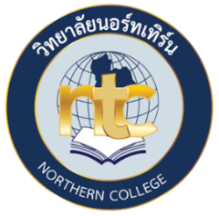 ชื่อโครงการ/กิจกรรม1.	โครงการ						2.	ความเชื่อมโยงยุทธศาสตร์สถาบันที่               (รายละเอียดยุทธศาสตร์)    		กลยุทธ์สถาบันที่		              (รายละเอียดกลยุทธ์)    		สอดคล้องกับกลยุทธ์ของคณะ/หน่วยงาน (ถ้ามี)              (รายละเอียดกลยุทธ์)    	3.	ลักษณะของโครงการ/กิจกรรม					โครงการต่อเนื่อง			 โครงการใหม่					อยู่ในแผนปฏิบัติการ			 นอกแผนปฏิบัติการ	4.	หลักการและเหตุผล 5.	วัตถุประสงค์	5.1			5.2			5.3		6.	หน่วยงานและผู้รับผิดชอบโครงการ/กิจกรรม 7.	ระยะเวลาดำเนินโครงการ/กิจกรรม 8.	สถานที่ดำเนินงาน9.	กลุ่มเป้าหมาย/ผู้เข้าร่วมโครงการ  อาจระบุเป็น	9.1		กลุ่มเป้าหมายหลัก ประกอบด้วย					จำนวน     คน	9.2		กลุ่มเป้าหมายรอง ประกอบด้วย					จำนวน     คน10.	งบประมาณ		 เบิกใช้งบประมาณ	 ไม่ใช้งบประมาณ		งบประมาณจาก................จำนวน................บาทหมายเหตุ: ขอถัวจ่ายทุกรายการ11.	วิธีดำเนินงาน กิจกรรมและขั้นตอนการดำเนินงาน12.	เป้าหมายการดำเนินงาน		12.1		เป้าหมายเชิงปริมาณ 		12.2		เป้าหมายเชิงคุณภาพ13.	การติดตามประเมินผล14.	ผลที่คาดว่าจะได้รับ/ประโยชน์ที่คาดว่าจะได้รับ		14.1										14.2										14.3														(ลงชื่อ)				ผู้รับผิดชอบโครงการ	(	)				ตำแหน่ง......						(ลงชื่อ)				ผู้อนุมัติโครงการ	(	)				ตำแหน่งคณบดี/ผู้อำนวยการ......ที่กิจกรรม/รายละเอียดค่าใช้จ่ายงบประมาณงบประมาณที่กิจกรรม/รายละเอียดค่าใช้จ่ายจำนวน (บาท)จำนวนรวม (บาท)1.กิจกรรม(ย่อย) 	0.001.1)	ค่าตอบแทน	0.001.2)	ค่าใช้จ่าย	0.001.3)	ค่าใช้สอย	0.001.4)	ค่าวัสดุ	0.002.กิจกรรม(ย่อย) 	0.002.1)	ค่าใช้จ่าย	0.002.2)	ค่าใช้สอย	0.002.3)	ค่าวัสดุ	0.00รวม0.00กิจกรรม/ขั้นตอนการดำเนินงานช่วงระยะเวลาดำเนินการผู้รับผิดชอบ1.	ขั้นเตรียมการ	1.1	กิจกรรม		1.2		2.	ขั้นดำเนินการ	2.1			2.2		3.	ขั้นติดตามผล	3.1			3.2		วิธีการติดตามประเมินผลเครื่องมือที่ใช้วัดตัวชี้วัดตามเป้าหมาย1.	เช่น การสังเกต  สัมภาษณ์ แบบตรวจสอบ/จดบันทึก/แบบสัมภาษณ์.....................2.	การนิเทศติดตามแบบนิเทศ.....................3.	ประเมินความพึงพอใจแบบสอบถาม.....................4.	ประเมินระดับความรู้ความเข้าใจแบบประเมินความรู้.....................